ΦΥΛΟ: ΚΟΡΙΤΣΙ                         ΑΓΟΡΙ          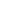 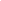 ΗΛΙΚΙΑ:                                                             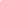 Η ΓΝΩΜΗ ΜΟΥ Αν άλλαζα κάτι στην ομάδα αυτή θα ήταν ........................................................................................………………………………………………………………………………………………………………………………………………………………………………………………………………………………………………………………………………............................................................................................................................................................Άλλα σχόλια…………………………………………………………………………………………………………………………………. ……………………………………………………………………………………………………………………………………………………… ………………………………………………………………………………………………………………………………………………………  Διαφωνώ έντοναΔιαφωνώΟύτε συμφωνώ ούτε διαφωνώΣυμφωνώΣυμφωνώ απόλυταΜου άρεσε η ομάδα12345Έμαθα κάτι για τον εαυτό μου στην ομάδα12345Έμαθα κάτι για ένα άλλο μέλος της ομάδας12345Ένιωσα άνετα στην ομάδα12345Μοιράστηκα στην ομάδα κάτι για τον εαυτό μου12345Ένιωσα υποστήριξη από τις συντονίστριες της ομάδας12345Πέρασα ωραία στην ομάδα12345Είπα την άποψή μου στην ομάδα12345Θα ήθελα να συνεχιστεί η ομάδα και την επόμενη χρονιά12345